МЕТОДИЧЕСКИЕ РЕКОМЕНДАЦИИ ПО РАБОТЕ ВОЛОНТЕРСКОГО ШТАБА:Необходимые ссылки, номера, ресурсы для связи с региональным штабом:Номер федеральной «горячей линии»: 8-800-200-34-11ВСЕ волонтеры регистрируются на сайте https://new.dobro.ru/project/31720 Оперативно вопросы можно задавать в чате на платформе в Viber (Координаторы штабов в МО)Также все вопросы можно напрямую задавать представителям регионального штаба (руководитель штаба - Оралов Артем Михайлович — 89203473953, заместитель руководителя штаба Егорова Елена Николаевна — 89014821626, координатор волонтерского корпуса Камилли Зейба Мир Расим кызы — 89036320003, Дежурный телефон регионального штаба - 89012850423) или в управление молодежной политики Департамента образования (8 (4932) 41-27-11)Электронный адрес для отправки всей имеющейся отчетной документации по заявкам: shtab37@volmedic.comЕще раз ссылка на гугл-таблицу, в которой ведется работа по заявкам: https://docs.google.com/spreadsheets/d/19JX1FSLA4SBLP1FPGFF2-s4JXG5h9SPuiJwO8HFCsNY/edit#gid=198661656 (с  таблицей работает ТОЛЬКО ответственный за работу волонтерского штаба в муниципалитете, НИКОМУ ссылку не передавать!)Ссылка на гугл-таблицу волонтерского корпуса зарегистрированных на мероприятие на сайте https://new.dobro.ru - https://vk.com/away.php?utf=1&to=https%3A%2F%2Fdocs.google.com%2Fspreadsheets%2Fd%2F1lOY1fbg6JEKOE-9y4Dg2jEq79ppezOBmmupNrmBbr50%2Fedit%23gid%3D0 ПЛАН РАБОТЫ ВОЛОНТЕРСКОГО КОРПУСА:Заявка поступает на единую федеральную «горячую линию»: 8-800-200-34-11Все поступающие заявки обрабатываются федеральным волонтерским штабом и распределяются по региональным штабамРегиональный штаб принимает заявку, связывается с заявителем и уточняет все рабочие моменты по заявке (пожелания, необходимая помощь, время ожидания волонтеров и тд.)Волонтеры регионального штаба заполняют «красный сектор» по заявке (№ заявки, ФИО принявшего заявку, дата принятия заявки, ФИО заявителя, контактный телефон заявителя, адрес места проживания заявителя, причина обращения) и направляют типовое соглашение с тем спектором товаров которые необходимо купить заявителю на почту гугл которую вы предоставили для работы в рамках данного проекта.Ответственный волонтер регионального штаба пишет в диалоге в вайбере о поступление заявки в ваш муниципалитет с дежурного телефона штаба.Все координаторы муниципальных волонтерских штабов проверяют наличие / отсутствие заявок несколько раз в день (здесь помощь оказывает также управление молодежной политики)Координатор муниципального волонтерского штаба берет заявку в работу: заполняет поля «зеленого сектора» (Заявку принял (ФИО, время), назначены волонтеры (ФИО волонтеров), взята в работу (время начала работы по заявке))Координатор муниципального волонтерского штаба / волонтер связываются с заявителем и уточняют все возникающие вопросыВолонтер получает от координатора пакет документов (распечатанный). (Если нет возможность получить распечатанный вариант документов – документы пишутся от руки).Волонтеры встречаются с заявителем, заполняют отчетные документы (типовое соглашение, расписка о получении денежных средств, расписка о возврате денежных средств), уточняют пункты заявки, получают денежные средства для оплаты продуктов / лекарств / коммунальных платежей + плюс иные документы (например, квитанцию на оплату коммунальных платежей)Волонтеры выполняют просьбу заявителяВолонтеры передают купленные продукты / лекарства / оплаченные счета за коммунальные услуги и тд. – НА ФОТО ФИКСИРУЕТСЯ ФАКТ ПЕРЕДАЧИ (если заявитель против такой фотографии – фиксируется момент передачи из рук волонтера в руки заказчика или иное)Заполняются итоговые отчетные документы – акт сдачи (если магазинные чеки заявителю не нужны, то волонтер их забирает и прикрепляет к пакету отчетных документов, предварительно, сделав фотографию чеков)Волонтеры передают в муниципальный штаб координатору все фотографии отчетных документов – ФОТОГРАФИИ (возможно, сканы) ТИПОВОГО СОГЛАШЕНИЯ, РАСПИСОК И АКТА, ЧЕКОВ ИЗ МАГАЗИНОВ (чек на фотографии должен быть четко виден, если на нем есть QR-код – символ кода фотографируется отдельно), ФАКТА ПЕРЕДАЧИЕсли есть возможность, волонтеры передают координатору муниципального штаба все документы, чтобы они хранились именно у координатора муниципального штаба. Если такой возможности нет – волонтер сохраняет весь пакет документовКоординатор в муниципалитете формирует электронный отчет по заявке – готовит письмо на электронную почту shtab37@volmedic.com (в теме письма указывается № ЗАЯВКИ + НАЗВАНИЕ МУНИЦИПАЛЬНОГО ОБРАЗОВАНИЯ) + в письмо вставляются ВСЕ фотографии / сканы отчетных документов)Координатор в электронной таблице фиксирует время и дату исполнения заявки, в столбце «отчетные документы отправлены» ставит «+», когда письмо с документами отправлено на почту регионального волонтерского штабаЕсли есть комментарии / дополнения по заявке, то заполняются столбцы «комментарии к заявке»Волонтеры регионального штаба получают отчетные документы по заявке, проверяют их корректность, закрывают заявкуP.S. Графическое пояснение по работе с таблице дано на след. странице.ПАКЕТ ОБЯЗАТЕЛЬНЫХ ДОКУМЕНТОВ ДЛЯ ОФОРМЛЕНИЯ ОТЧЕТНОСТИ ПО КАЖДОЙ ЗАЯВКЕ:ВАЖНО: все документы оформляются в 2 экземплярах (один отдается по итогу заявителю, второй – остается у волонтера и передается в муниципальный штаб)Документы:Типовое соглашениеРасписка о получении денежных средствРасписка о возврате денежных средствАкт сдачиФотографии ВСЕХ кассовых чеков (чек на фотографии должен быть четко виден, если на нем есть QR-код – символ кода фотографируется отдельно)Фотографии факта передачи продуктов / лекарств / оказания услуги и др.ВСЕ ОТЧЕТНЫЕ ДОКУМЕНТЫ ФОТОГРАФИЯМИ ИЛИ СКАНАМИ НАПРАВЛЯЮТСЯ ЕДИНЫМ ПИСЬМОМ В РЕГИОНАЛЬНЫЙ ШТАБ (по адресу shtab37@volmedic.com). В ТЕМЕ ПИСЬМА УКАЗЫВАЕТСЯ «№ЗАЯВКИ, МУНИЦИПАЛЬНОЕ ОБРАЗОВАНИЕ»)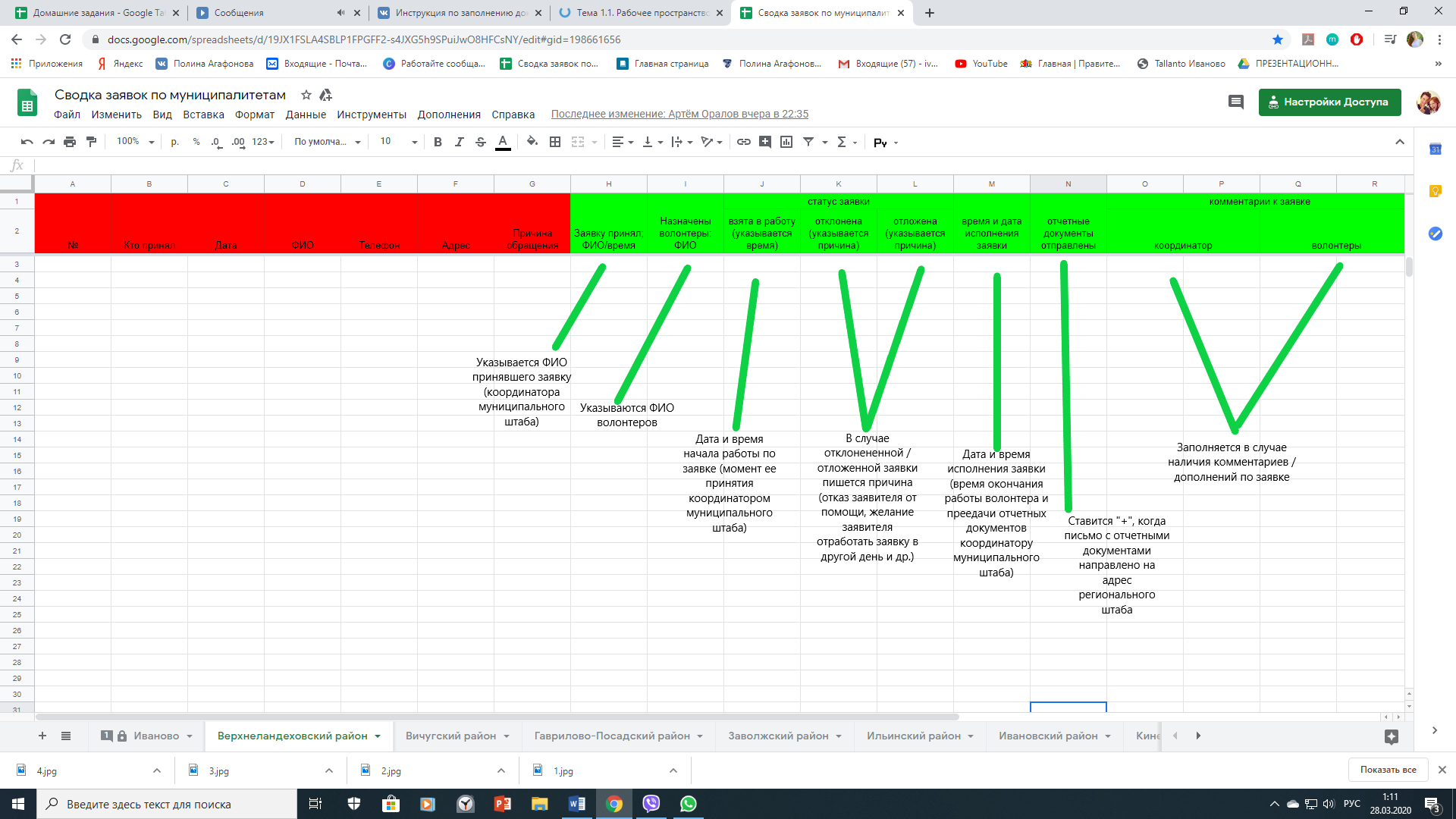 